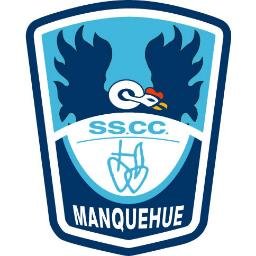 PLAN LECTOR 	Lee el siguiente texto en voz alta a un adulto durante la semana.        ¿Qué es un animal en Peligro de Extinción?    Un animal que sufre peligro de extinción es que su supervivencia no está asegurada.   ¿Por qué los animales tienen peligro de desaparecer?   Existen muchas causas de peligro para los animales:   la causa principal es la destrucción del lugar en el que viven, y la mayoría de las veces esta expulsión de su hábitat es por actividades de los seres humanos. Estos animales sin hogar sufren peligro para poder sobrevivir.   La contaminación, la tala de árboles y la constante creación de casas en espacios que antes daban hogar a estos animales, también son causas del peligro de extinción.DÍALUNESMARTESMIÉRCOLESJUEVES¿Cómo leí? 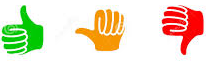 ¿Leí otro texto?¿Qué leí? FIRMA